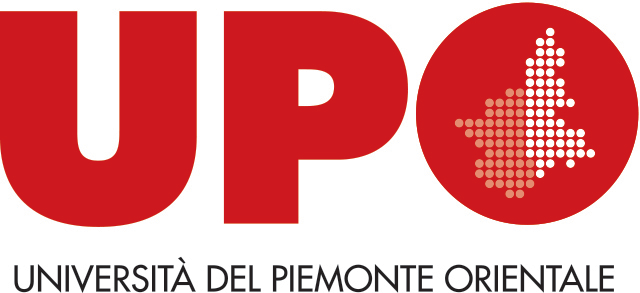 DICHIARAZIONE NON APPLICABILITA’ GESTIONE SEPARATA INPS_ L _ SOTTOSCRITT_	 	con riferimento alla specifica prestazione qui sotto indicata: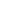 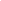 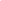 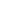 RICHIEDE ESPRESSAMENTEla non applicazione della Gestione separata INPS dichiarando che:la prestazione medesima rientra nell’oggetto dell’attività professionale riconducibile alla Cassa previdenziale di categoria	;la Cassa previdenziale di categoria prevede l’assorbimento dei versamenti da parte dei propri iscritti per fini pensionistici;si impegna a versare direttamente i contributi previdenziali obbligatori alla Cassa di previdenza di categoria.DATA	/2024FIRMA	 	